9	按照《公约》第7条，审议并批准无线电通信局主任关于下列内容的报告：9.1	自WRC-15以来无线电通信部门的活动；9.1 (9.1.7)	第958号决议（WRC-15）– 2)开展研究，审议：a) 是否有必要采取可能的补充措施，以限制有关终端的向根据第18.1款获得许可终端的上行链路发射；b) 根据ITU-R第64号决议（RA-15），研究协助主管部门管理在其境内所部署地球站终端未经审批的操作的可行方法，以此作为指导其国家频谱管理工作的工具；引言关于第958号决议（WRC-15）附件中的问题2a)，APT成员支持不修改RR的条款，因为目前的条款已经足够充分。关于第958号决议（WRC-15）附件中的问题2b)，APT成员支持CPM报告中的方案（见R15-CPM19.02-R-0001号文件）：APT成员支持废止第958号决议（WRC-15）附件中的项目2)。提案NOC	ACP/24A21A7/1条款理由：	当前的条款足以解决无授权地球站的问题。第958号决议（WRC-15）为筹备2019年世界无线电通信大会需开展的紧急研究MOD	ACP/24A21A7/2第958号决议（WRC-）附件为筹备2019年世界无线电通信大会需开展的紧急研究1)	有关电动汽车无线功率传输（WPT）的研究：a)	评估电动汽车WPT对无线电通信业务的影响；b)	研究适当的协调一致的频率范围，以便使电动汽车WPT对无线电通信业务的影响降低到最低水平。这些研究应考虑到，国际电工委员会（IEC）、国际标准化组织（ISO）和美国汽车工程师学会（SAE）正在批准一系列旨在实现电动汽车WPT技术的全球和区域性统一的标准。3)	研究无线电网络和系统的技术与操作问题及频谱要求，其中包括为支持实施窄带和宽带机器类通信基础设施统一使用频谱的可能性，并酌情制定建议书、报告和/或手册，以及在国际电联无线电通信部门工作范围内采取适当行动。理由：	WRC-19之后，不再需要第958号决议（WRC-15），因为其附件第2)节所要求的研究已经在议项9.1问题9.1.7下完成。	ACP/24A21A7/3	关于第958号决议（WRC-15）附件中的问题2b)，APT成员支持CPM报告中的以下方案（见R15-CPM19.02-R-0001号文件）–	提供有关卫星监测能力的必要指导，以及可能修订和/或进一步制定ITU-R报告或手册，作为指导其国家频谱管理的工具，以协助主管部门管理其境内部署的未经授权的地球站的运行。理由：	开展频谱管理培训和国内频谱监测以识别未经授权的上行链路发射是有用的工具，使主管部门能够管理源自其领土的发射并执行相关的法规。制定ITU-R报告或手册可帮助主管部门管理其卫星频谱资源，以防止未经授权使用上行地球站或对其进行限制，并使主管部门能够定位并终止这一未经授权的发射。______________世界无线电通信大会（WRC-19）
2019年10月28日-11月22日，埃及沙姆沙伊赫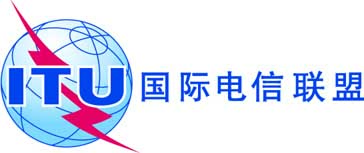 全体会议文件 24 (Add.21)(Add.7)-C2019年9月12日原文：英文亚太电信组织共同提案亚太电信组织共同提案有关大会工作的提案有关大会工作的提案议项9.1(9.1.7)议项9.1(9.1.7)